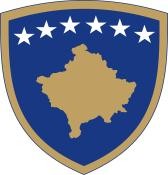 Republika e KosovësRepublika Kosovo-Republic of KosovoQeveria-Vlada-GovernmentPROJEKTLIGJI PËR PAGAT NË SEKTORIN PUBLIKDRAFT LAË ON SALARIES ON PUBLIC SECTORNACRT ZAKONA O PLATAMA U JAVNOM SEKTORUNeni 4Parimet e sistemit të pagave Sistemi i pagave i rregulluar me këtë ligj bazohet në parimet e mëposhtme:parimi i barazisë dhe mos-diskriminimit – nënkupton që secili, pa kurrëfarë diskriminimi, ka të drejtë që për punë të barabartë të marrë pagë të barabartë, duke marrë parasysh natyrën e punës, si dhe kualifikimin.Neni 6Pika 5 të formulohet në ketë formë: Paga bazë rritet në bazë të përvojës së punës në masën prej: 5.1 Nga 1 deri 15 vite përvoje  (0.5%) për çdo vit të plotë pune.5.2 Nga 16 deri 30 vite përvoje (0.75 %) për çdo vit të plotë pune.5.3 Nga 31 deri 45 vite përvoje ( 1 %) për çdo vit të plotë pune.Neni 9Përcaktimi i vlerës së koeficientit 1.Vlera monetare e koeficientit si fillim të jetë 130 euro dhe të caktohet me ketë ligj.2. Rritja e pagave të  bëhet konform rritjes ekonomike dhe inflacionit.Neni 10
 Ulja e nivelit të pagësVlera monetare e koeficientit e përcaktuar sipas këtij ligji, mund të ulet vetëm me ligj dhe atë vetëm për  situatën në vijim:një tronditje makroekonomike e cila rezulton në zvogëlimin e të ardhurave;              Të fshihet paragrafi 1.1 një fatkeqësie natyrore sipas kuptimit të nenit 131 të Kushtetutës së Republikës së Kosovës.Neni 22ShtesatShtesat që mund përfitohen në bazë të këtij ligji janë:Shtesa për provimin shtetëror për nëpunësin e arsimit para universitar;   Të ri formulohet në ketë formë : 1.7 Shtesa në bazë te gradimeve për nëpunësit e arsimit parauniversitar.Ky ri formulim duhet të behet për shkak se në ligjin për provimin shtetëror nuk parashihet provim shtetëror për sistemin e arsimit, mirëpo duhet të bazohet kjo shtesë në UA për gradimet ne arsimin parauniversitar.Të shtohet pika 1.8 në ketë formë:1.8 Nëpunësi i arsimit parauniversitar, i cili ushtron detyrën në lokacion të largët, përfiton një shtesë të posaçme. Vlera e shtesës sipas këtij paragrafi nuk mund të kalojë (njëzet përqind 20 % )të pagës bazë.Neni 29Shtesa për provim shtetëror për nëpunësin e arsimit para universitarTë gjithë nëpunësit e arsimit para universitar në shkollat e Republikës së Kosovës, nëse kalojnë provimin shtetëror i cili do të përcaktohet përmes një akti të veçantë, kanë të drejtë të përfitojnë shtesën për provim shtetëror. Provimi shtetëror, nuk nënkupton licencimin. Duhet te ri formulohet në ketë formë:1. Shtesa në bazë te gradimeve për nëpunësit e arsimit paraunoversitar.Ky ri formulim duhet të behet për shkak se në ligjin për provimin shtetëror nuk parashihet provim shtetëror për sistemin e arsimit, mirëpo duhet të bazohet kjo shtesë në UA për gradimet ne arsimin parauniversitar. Nuk mundë të parashihet se si do te hartohet një ligj i mundshme që do ta percaktoj formën e testimit shtetrore për profesionin e arsimit  gjatë hartimit të ligjit të pagavë.SHTOJCA-1: Koeficiente  ne administratën e UniversiteteveKoeficiente e  krijuesve e përformuesve të kulturës dhe punonjësve profesional të trashëgimisë kulturoreGradimi i krijuesve dhe performuesve të kulturës dhe punonjësve profesional të trashëgimisë kulturore, në mungesë të ligjit adekuat, është i rregulluar përmes: “Rregullore (QRK) nr.15/2018 për gradat dhe pagat e krijuesve dhe performuesve të kulturës dhe punonjësve profesional të trashëgimisë kulturore. Gradimi bëhet sipas këtyre kritereve:

1.1. Kualifikimi dhe përgatitja profesionale;

1.2. Përvoja profesionale e punës;

1.3. Performanca;

1.4. Shkalla e përgjegjësisë në punë;

1.5. Rezultatet e arritura në fushën
Në institucionet e përfshira në Rregulloren aktuale, bazuar në specifikat dhe arritjet kulturore, artistike dhe profesionale, ekzistojnë deri në tri kategori të gradimit në kuadër të cilave ekzistojnë nënkategoritë.Propozimi i SBASHK-ut është që të hiqen nën kategoritë dhe të kemi gjithsej 7 kategori funksionale të gradimit dhe dhe koeficientëve që të kemi një ligj më të drejtë për performuesit e artit.Propozimi është i bazuar në rregullimin e gradave dhe pagave të performuesve të artit dhe punëtorëve të kulturës në shtetet e rajonit. Në shumicën e praktikave të këtyre shteteve prformuesit e artit janë të ranguar në nivel të koeficienteve universitar.Shtojca Krijuesit dhe performuesit e Kulturës dhe artit1Emërtimi i pozitës Propozimi për koeficientëtPropozimi për koeficientët2RektorE1153ProrektorE2144DekanE313.65Pro-dekanE413.26Profesor i rregullt, Profesor emeritus, Këshilltar shkencorE5137Profesor i asocuar në UniversitetE611.68Profesor asistent, bashkëpunëtor shkencor në UniversitetE710.49Ligjërues në UniversitetE89.410Lektor në UniversitetE98.611Asistent në Universitet E98.612Hulumtues i pavarur në institute shkencoreE107.813Hulumtues në institute shkencoreE107.814Asistent i ri në Universitet /LaborantE117.415Drejtor i Shkollës së Mesme të LartëE127.016Drejtor i Shkollës Speciale (Qendra  Burimore)E127.017Drejtor i Shkollës Fillore dhe të Mesme të UlëtE136.818Zëvendësdrejtor i Shkollës Mesme të LartëE146.619Zëvendësdrejtor i shkollës Speciale (Q. Burimore)E146.620Zëvendësdrejtor i Shkollës F. dhe të Mesme të UlëtE156.421Drejtor i Institucionit ParashkollorE156.422Mësimdhënës në Shkollë të Mesme të LartëE156.423Mësimdhënës në Shkollës Speciale (Q. Burimore)E156.424Instruktor në Q. e Kompetencës dhe Sh. ProfesionaleE156.425Pedagog /Psikolog/Sekretar i Shkollës/Zyrtar Administrativ ne çerdheE156.426Mësimdhënës në Shkollë fillore dhe të Mesme të UlëtE166.227Mësimdhënës në institucionet parashkollore e çerdheE166.228Asistent në arsim specialE176.029Edukator (0-3 )E176.030BibliotekistE176.031.Punëtorë teknik ne institucionet arsimoreT183.51Emërtimi i pozitësPropozimi për koeficientëtPropozimi për koeficientët15Sekretari i Përgjithshëm i UniversitetitDL1216Drejtori i Auditimit të BrendshëmDAB10.2017Drejtoret në Universitete  UNI-31Uni-68.2018Sekretaret e Fakulteteve UNI-31Uni-67.4019Menaxheri i Personelit UNI-31Uni-67.4020Auditori i brendshëm UNI-15Uni-157.0021Zyrtaret Administrativ UNI-30Uni-56.0022Zyrtaret Administrativ UNI-29Uni-45.8023Zyrtaret Administrativ UNI-28Uni-35.8024Zyrtaret Administrativ UNI-27Uni-24.8025Zyrtaret Administrativ UNI-26Uni-14.60Emërtimi i pozitësGrupiKlasaPropozimi për koeficientetFusha e ZbatimitNumriAktorK1111.4Te paret e teatrit9AktorK129.5Te dytët e teatrit8AktorK138.5Trupa rezidente5Dramaturg/Kostumograf/skenografK247.5Pjesa artistike kreative1Mjeshter dritash/menaxher i skenes/inspicient/organizatorK256.5Pjesa teknike kreative5Udhëheqësit tekniko artistikK365.5Udhëheqësit teknik artistik5Punëtoret tekniko artistikK375Punëtoret teknik artistik10